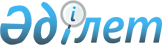 Балықтың ұрықталған уылдырығының жекелеген түрлеріне қатысты Еуразиялық экономикалық одақтың Бірыңғай кедендік тарифі кедендік әкелу бажының мөлшерлемесін белгілеу туралыЕуразиялық экономикалық комиссия Алқасының 2015 жылғы 5 мамырдағы № 44 шешімі
            2014 жылғы 29 мамырдағы Еуразиялық экономикалық одақ туралы шарттың 42 және 45-баптарына сәйкес Еуразиялық экономикалық комиссия Алқасы шешті:
            1. ЕАЭО СЭҚ ТН 0511 91 901 9 кодымен сыныпталатын балықтың ұрықталған уылдырығының жекелеген түрлеріне қатысты Еуразиялық экономикалық одақтың Бірыңғай кедендік тарифінің  кедендік әкелу бажының мөлшерлемесі  (Еуразиялық экономикалық комиссия Кеңесінің  2012   жылғы 16 шілдедегі № 54 шешіміне қосымша) 2018 жылғы 30 сәуірді қоса алғанда, осы Шешім күшіне енген күннен бастап кедендік құнның                     0 пайызы мөлшерінде белгіленсін.
            2. Еуразиялық экономикалық одақтың Бірыңғай кедендік тарифіне (Еуразиялық  экономикалық комиссия Кеңесінің 2012 жылғы 16 шілдедегі № 54 шешіміне қосымша) мынадай өзгерістер енгізілсін:
      а) төртінші бағандағы ЕАЭД СЭҚ ТН 0511 91 901 9 коды бар позиция  ескертпеге "47С)" сілтемемен толықтырылсын;
      б) Еуразиялық экономикалық одақтың Бірыңғай кедендік тарифіне ескертпе мынадай мазмұндағы 47С ескертпемен толықтырылсын: 
      "47С) кедендік құнның 0 (нөл) % мөлшерінде кедендік әкелу бажының мөлшерлемесі 2018 жылғы 30 сәуірді қоса алғанда, Еуразиялық экономикалық комиссия Алқасының 2015 жылғы 5 мамырдағы № 44 шешімі күшіне енген күннен бастап қолданылады.
      3. Осы Шешім ресми жарияланған күнінен бастап күнтізбелік 10 күн өткен соң күшіне енеді.
					© 2012. Қазақстан Республикасы Әділет министрлігінің «Қазақстан Республикасының Заңнама және құқықтық ақпарат институты» ШЖҚ РМК
				
      Еуразиялық экономикалық комиссияАлқасының Төрағасы

В. Христенко
